27th Annual 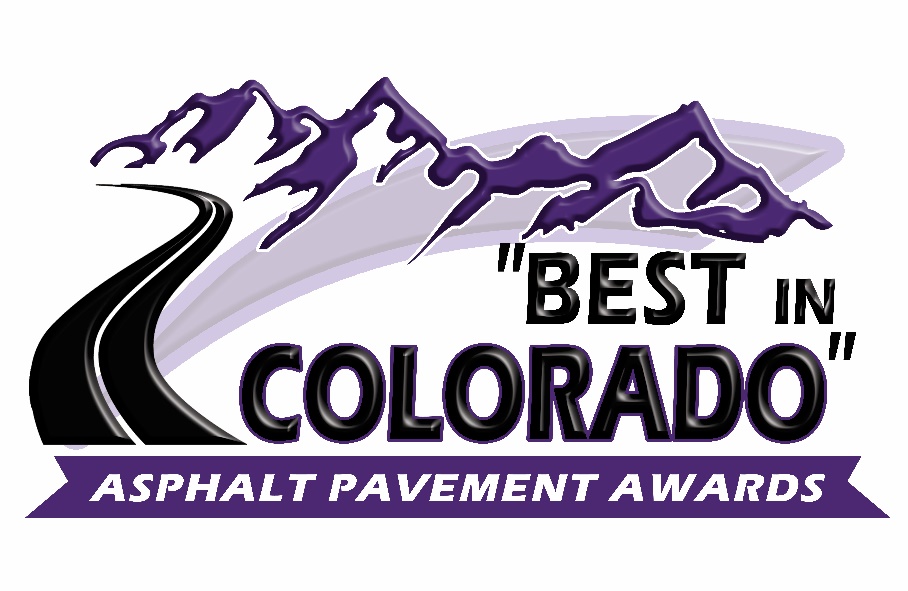 
Nomination Form
Deadline for submissions is October 30, 2020
NEW FOR 2020All nominations are to be submitted digitally (.pdf and .jpg files) (including nomination form, map, pictures, supporting information) and emailed to Mike Skinner (Award Program Coordinator) at mikeskinner@co-asphalt.com.  Submittals are limited to Two per Company/ Agency, Per Award category (e.g., City Street, Urban Highway and Rural Highway).  Any Single Project is limited to being considered for only one category.Project location map. a map must be included in the submittal. It is important to include written physical directions to the project along with the map. Projects may be excluded if a map is not included in the submittal.___________________________________________________________________________ CITY STREET (Pick One) (min. 2,500 tons placed)      New or Reconstruction      Resurfacing (City/County CIP work, choose the best segments to be included in your submittal. All work included in one contract will be part of one project submittal. URBAN HIGHWAY (Pick One) (min. 5,000 tons placed)      New or Reconstruction      Resurfacing
 All submittals in this category MUST include joint density MQL % incentive achieved results.  URBAN HIGHWAY (Pick One) (min. 5,000 tons placed)      New or Reconstruction      Resurfacing
 All submittals in this category MUST include joint density MQL % incentive achieved results.  PROJECT INNOVATION (Excluding RAP and WMA)The use of innovative materials, design, equipment and/or construction techniques or contracting practices must be documented. RURAL HIGHWAY (Pick One) (min. 5,000 tons placed)     New or Reconstruction     ResurfacingAll submittals in this category MUST include joint density MQL % incentive achieved results. RURAL HIGHWAY (Pick One) (min. 5,000 tons placed)     New or Reconstruction     ResurfacingAll submittals in this category MUST include joint density MQL % incentive achieved results. SURFACE TREATMENT (min. of 25,000 SY placed) 
(Includes Slurry Seals, Chip Seals, Bond treatments, etc. Excludes Thin Lift overlays.)  Include Project Size in Section 5C. COMMERCIAL PARKING LOT (min. 500 tons placed)(Examples: Parking lots for medium to large commercial buildings and facilities.) COMMERCIAL PARKING LOT (min. 500 tons placed)(Examples: Parking lots for medium to large commercial buildings and facilities.) RESIDENTIAL SUBDIVISION (min. 2,500 tons placed)For City/County overlay programs, the entire CIP program will be considered one project. Limit the submittal to your best two subdivisions/areas. More than two will not be considered. SMALL CONTRACTOR PAVINGThis category may include but not limited to Parking lots, Trails, Paths, Street paving, etc. for placement contractors without a production facility. SMALL CONTRACTOR PAVINGThis category may include but not limited to Parking lots, Trails, Paths, Street paving, etc. for placement contractors without a production facility. PROJECT DELIVERYDocumentation must be provided to demonstrate successes (e.g., minimizing traffic impacts, reducing project duration, etc.) AIRPORTLocal municipal to large commercial airports. GOLDEN OLDIE30+ year old project still performing with only preventive maintenance. IN-PLACE RECYCLING TREATMENTS(Examples: HIPR, CIPR, HRP, CCPR, FDR) SPECIAL USE PAVEMENTThis category may include trails and paths, hydraulic applications, underground facilities, state parks, porous pavements, etc. SPECIAL USE PAVEMENTThis category may include trails and paths, hydraulic applications, underground facilities, state parks, porous pavements, etc.City Street, Urban Highway and Rural Highway Categories, pick only one option (New/Reconstruction or Resurfacing)SUBMITTALS ARE LIMITED TO TWO PER COMPANY/AGENCY, PER CATEGORYCity Street, Urban Highway and Rural Highway Categories, pick only one option (New/Reconstruction or Resurfacing)SUBMITTALS ARE LIMITED TO TWO PER COMPANY/AGENCY, PER CATEGORYCity Street, Urban Highway and Rural Highway Categories, pick only one option (New/Reconstruction or Resurfacing)SUBMITTALS ARE LIMITED TO TWO PER COMPANY/AGENCY, PER CATEGORY